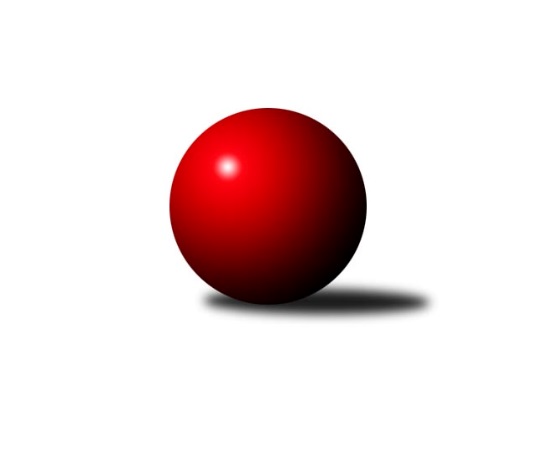 Č.5Ročník 2008/2009	12.10.2008Nejlepšího výkonu v tomto kole: 2535 dosáhlo družstvo: TJ Sokol Michálkovice ˝B˝Krajský přebor MS 2008/2009Výsledky 5. kolaSouhrnný přehled výsledků:TJ Unie Hlubina ˝A˝	- SKK Ostrava B	10:6	2523:2492		7.10.TJ Sokol Bohumín ˝A˝	- TJ Nový Jičín ˝A˝	12:4	2300:2258		8.10.KK Minerva Opava ˝B˝	- TJ Opava ˝D˝	12:4	2443:2421		8.10.KK Hranice ˝A˝	- TJ Sokol Chvalíkovice ˝B˝	10:6	2477:2469		11.10.TJ Sokol Dobroslavice ˝A˝	- TJ Sokol Sedlnice ˝B˝	4:12	2361:2448		11.10.TJ Spartak Bílovec ˝A˝	- TJ VOKD Poruba ˝B˝	4:12	2282:2294		11.10.TJ Frenštát p.R.˝A˝	- TJ Sokol Michálkovice ˝B˝	6:10	2504:2535		12.10.TJ VOKD Poruba ˝B˝	- KK Minerva Opava ˝B˝	14:2	2377:2372		9.10.Tabulka družstev:	1.	KK Hranice ˝A˝	5	4	1	0	52 : 28 	 	 2463	9	2.	TJ Unie Hlubina ˝A˝	5	4	0	1	56 : 24 	 	 2442	8	3.	TJ Sokol Bohumín ˝A˝	5	4	0	1	54 : 26 	 	 2422	8	4.	TJ Spartak Bílovec ˝A˝	5	3	1	1	46 : 34 	 	 2455	7	5.	TJ VOKD Poruba ˝B˝	5	3	0	2	46 : 34 	 	 2360	6	6.	TJ Sokol Michálkovice ˝B˝	5	2	1	2	44 : 36 	 	 2426	5	7.	TJ Frenštát p.R.˝A˝	5	2	1	2	37 : 43 	 	 2417	5	8.	TJ Sokol Chvalíkovice ˝B˝	5	2	0	3	38 : 42 	 	 2434	4	9.	TJ Sokol Sedlnice ˝B˝	5	1	2	2	38 : 42 	 	 2386	4	10.	TJ Opava ˝D˝	5	2	0	3	34 : 46 	 	 2377	4	11.	TJ Nový Jičín ˝A˝	5	2	0	3	33 : 47 	 	 2352	4	12.	KK Minerva Opava ˝B˝	5	2	0	3	31 : 49 	 	 2373	4	13.	TJ Sokol Dobroslavice ˝A˝	5	1	0	4	26 : 54 	 	 2386	2	14.	SKK Ostrava B	5	0	0	5	25 : 55 	 	 2418	0Podrobné výsledky kola:	 TJ Unie Hlubina ˝A˝	2523	10:6	2492	SKK Ostrava B	Michal Hejtmánek	 	 460 	 0 		460 	 2:0 	 402 	 	402 	 0		Petr Šebestík	Michal Babinec  ml	 	 402 	 0 		402 	 0:2 	 409 	 	409 	 0		Zdeněk Kuna	František Oliva	 	 384 	 0 		384 	 0:2 	 402 	 	402 	 0		Jan Polášek	Michal Babinec  st	 	 433 	 0 		433 	 2:0 	 412 	 	412 	 0		Tomáš Polášek	Michal Zatyko	 	 412 	 0 		412 	 0:2 	 436 	 	436 	 0		Vladimír Korta	Petr Chodura	 	 432 	 0 		432 	 2:0 	 431 	 	431 	 0		Pavel Gerlichrozhodčí: Nejlepší výkon utkání: 460 - Michal Hejtmánek	 TJ Sokol Bohumín ˝A˝	2300	12:4	2258	TJ Nový Jičín ˝A˝	Jaromír Piska	 	 377 	 0 		377 	 2:0 	 344 	 	344 	 0		Jiří Hradil	Štefan Dendis	 	 365 	 0 		365 	 2:0 	 356 	 	356 	 0		Alexej Kudělka	Vladimír Šipula	 	 397 	 0 		397 	 2:0 	 354 	 	354 	 0		Jan Pospěch	Miroslav Paloc	 	 370 	 0 		370 	 0:2 	 390 	 	390 	 0		Lubomír Camfrla	Josef Kuzma	 	 397 	 0 		397 	 0:2 	 429 	 	429 	 0		Josef Zavacký	Pavel Niesyt	 	 394 	 0 		394 	 2:0 	 385 	 	385 	 0		Michal Pavičrozhodčí: Nejlepší výkon utkání: 429 - Josef Zavacký	 KK Minerva Opava ˝B˝	2443	12:4	2421	TJ Opava ˝D˝	Jan Král	 	 427 	 0 		427 	 2:0 	 405 	 	405 	 0		Josef Klapetek	Renáta Smijová	 	 402 	 0 		402 	 2:0 	 398 	 	398 	 0		Milan Franer	Petr Frank	 	 406 	 0 		406 	 2:0 	 377 	 	377 	 0		Karel Škrobánek	Zdeněk Štohanzl	 	 397 	 0 		397 	 0:2 	 414 	 	414 	 0		Rudolf Tvrdoň	Karel Vágner	 	 392 	 0 		392 	 0:2 	 427 	 	427 	 0		Lubomír Škrobánek	Vladimír Staněk	 	 419 	 0 		419 	 2:0 	 400 	 	400 	 0		Jana Tvrdoňovározhodčí: Nejlepšího výkonu v tomto utkání: 427 kuželek dosáhli: Jan Král, Lubomír Škrobánek	 KK Hranice ˝A˝	2477	10:6	2469	TJ Sokol Chvalíkovice ˝B˝	Jiří Terrich	 	 340 	 0 		340 	 0:2 	 431 	 	431 	 0		Antonín Hendrych	Petr  Pavelka ml	 	 443 	 0 		443 	 2:0 	 417 	 	417 	 0		Zdeněk Kubinec	Petr  Pavelka st	 	 418 	 0 		418 	 2:0 	 394 	 	394 	 0		Miroslav Nosek	Vladimír Hudec	 	 410 	 0 		410 	 0:2 	 421 	 	421 	 0		Jan Chovanec	Stanislav Podzemný	 	 437 	 0 		437 	 2:0 	 347 	 	347 	 0		Vlastimil Trulej	Karel Pitrun	 	 429 	 0 		429 	 0:2 	 459 	 	459 	 0		Roman Beinhauerrozhodčí: Nejlepší výkon utkání: 459 - Roman Beinhauer	 TJ Sokol Dobroslavice ˝A˝	2361	4:12	2448	TJ Sokol Sedlnice ˝B˝	Karel Ridl	 	 423 	 0 		423 	 2:0 	 397 	 	397 	 0		Stanislav Brejcha	Ivo Kovařík	 	 394 	 0 		394 	 0:2 	 423 	 	423 	 0		Petr Sobotík	Lumír Kocián	 	 389 	 0 		389 	 2:0 	 387 	 	387 	 0		Renáta Janyšková	Martin Třečák	 	 384 	 0 		384 	 0:2 	 405 	 	405 	 0		Jiří Chvostek	Antonín Struppel	 	 381 	 0 		381 	 0:2 	 408 	 	408 	 0		Jaroslav Chvostek	Karel Kuchař	 	 390 	 0 		390 	 0:2 	 428 	 	428 	 0		Břetislav Mrkvicarozhodčí: Nejlepší výkon utkání: 428 - Břetislav Mrkvica	 TJ Spartak Bílovec ˝A˝	2282	4:12	2294	TJ VOKD Poruba ˝B˝	Karel Šnajdárek	 	 397 	 0 		397 	 0:2 	 399 	 	399 	 0		Jaroslav Klekner	Emil Rubáč	 	 363 	 0 		363 	 0:2 	 388 	 	388 	 0		Ladislav Mrakvia	Karel Mareček	 	 376 	 0 		376 	 2:0 	 349 	 	349 	 0		Petr Oravec	Vladimír Štacha	 	 387 	 0 		387 	 2:0 	 363 	 	363 	 0		Emilie Deigruberová	Pavel Šmydke	 	 372 	 0 		372 	 0:2 	 389 	 	389 	 0		Vladimír Rada	Karel Mareček	 	 387 	 0 		387 	 0:2 	 406 	 	406 	 0		František Křákrozhodčí: Nejlepší výkon utkání: 406 - František Křák	 TJ Frenštát p.R.˝A˝	2504	6:10	2535	TJ Sokol Michálkovice ˝B˝	Jaroslav  Petr	 	 399 	 0 		399 	 0:2 	 465 	 	465 	 0		Daniel Dudek	Tomáš Binek	 	 417 	 0 		417 	 0:2 	 422 	 	422 	 0		Petr Jurášek	Milan  Kučera	 	 429 	 0 		429 	 0:2 	 430 	 	430 	 0		Zdeněk Zhýbala	Jaromír Matějek	 	 415 	 0 		415 	 2:0 	 389 	 	389 	 0		Oldřich Bidrman	Zdeněk Pavlík	 	 424 	 0 		424 	 2:0 	 416 	 	416 	 0		Jan Zych	Zdeněk Michna	 	 420 	 0 		420 	 2:0 	 413 	 	413 	 0		Lukáš Jurášekrozhodčí: Nejlepší výkon utkání: 465 - Daniel Dudek	 TJ VOKD Poruba ˝B˝	2377	14:2	2372	KK Minerva Opava ˝B˝	Jan Žídek	 	 371 	 0 		371 	 2:0 	 358 	 	358 	 0		Tomáš Král *1	Tomáš Foniok	 	 341 	 0 		341 	 0:2 	 397 	 	397 	 0		Jan Král	Helena Martinčáková	 	 404 	 0 		404 	 2:0 	 397 	 	397 	 0		Petr Frank	Vojtěch Turlej	 	 431 	 0 		431 	 2:0 	 416 	 	416 	 0		Vladimír Staněk	František Křák	 	 408 	 0 		408 	 2:0 	 391 	 	391 	 0		Zdeněk Štohanzl	Jaroslav Klekner	 	 422 	 0 		422 	 2:0 	 413 	 	413 	 0		Karel Vágnerrozhodčí: střídání: *1 od 51. hodu Renáta SmijováNejlepší výkon utkání: 431 - Vojtěch TurlejPořadí jednotlivců:	jméno hráče	družstvo	celkem	plné	dorážka	chyby	poměr kuž.	Maximum	1.	Karel Pitrun 	KK Hranice ˝A˝	436.33	289.7	146.7	3.0	3/3	(448)	2.	Roman Beinhauer 	TJ Sokol Chvalíkovice ˝B˝	429.50	283.5	146.0	5.5	2/2	(459)	3.	Vladimír Hudec 	KK Hranice ˝A˝	427.44	280.6	146.9	2.3	3/3	(447)	4.	Michal Babinec  st 	TJ Unie Hlubina ˝A˝	425.67	273.8	151.8	1.8	2/3	(441)	5.	Petr Jurášek 	TJ Sokol Michálkovice ˝B˝	422.75	287.3	135.5	4.5	4/4	(484)	6.	Josef Zavacký 	TJ Nový Jičín ˝A˝	420.33	296.3	124.0	4.7	3/4	(429)	7.	Petr  Pavelka st 	KK Hranice ˝A˝	419.33	284.1	135.2	3.4	3/3	(444)	8.	Vladimír Štacha 	TJ Spartak Bílovec ˝A˝	419.22	289.3	129.9	6.2	3/3	(434)	9.	Jan Chovanec 	TJ Sokol Chvalíkovice ˝B˝	417.67	285.2	132.5	6.8	2/2	(429)	10.	Antonín Hendrych 	TJ Sokol Chvalíkovice ˝B˝	416.50	284.2	132.3	3.3	2/2	(431)	11.	Pavel Niesyt 	TJ Sokol Bohumín ˝A˝	415.44	280.8	134.7	3.0	3/3	(446)	12.	Karel Šnajdárek 	TJ Spartak Bílovec ˝A˝	415.33	286.7	128.7	3.4	3/3	(433)	13.	Ivo Kovařík 	TJ Sokol Dobroslavice ˝A˝	414.33	284.6	129.8	4.9	3/3	(439)	14.	František Oliva 	TJ Unie Hlubina ˝A˝	414.22	287.3	126.9	3.4	3/3	(450)	15.	Milan  Kučera 	TJ Frenštát p.R.˝A˝	413.25	281.6	131.6	3.9	4/4	(429)	16.	Tomáš Polášek 	SKK Ostrava B	412.88	278.1	134.8	4.1	4/4	(427)	17.	Michal Pavič 	TJ Nový Jičín ˝A˝	412.75	279.6	133.1	5.6	4/4	(437)	18.	Karel Mareček 	TJ Spartak Bílovec ˝A˝	412.38	275.4	137.0	7.1	2/3	(436)	19.	Vladimír Korta 	SKK Ostrava B	412.38	281.9	130.5	3.0	4/4	(436)	20.	Petr Chodura 	TJ Unie Hlubina ˝A˝	412.00	288.5	123.5	5.8	2/3	(432)	21.	Zdeněk Michna 	TJ Frenštát p.R.˝A˝	411.67	282.7	129.0	4.3	3/4	(448)	22.	Lubomír Camfrla 	TJ Nový Jičín ˝A˝	411.25	280.8	130.5	5.8	4/4	(466)	23.	Štefan Dendis 	TJ Sokol Bohumín ˝A˝	409.78	283.1	126.7	6.8	3/3	(424)	24.	František Křák 	TJ VOKD Poruba ˝B˝	409.63	274.8	134.9	4.3	4/4	(427)	25.	René Gazdík 	TJ Unie Hlubina ˝A˝	409.00	275.8	133.2	3.2	3/3	(418)	26.	Antonín Struppel 	TJ Sokol Dobroslavice ˝A˝	408.75	271.5	137.3	5.3	2/3	(430)	27.	Lubomír Škrobánek 	TJ Opava ˝D˝	408.75	286.3	122.5	5.0	4/4	(427)	28.	Milan Binar 	TJ Spartak Bílovec ˝A˝	408.67	275.2	133.5	2.3	3/3	(428)	29.	Petr Šebestík 	SKK Ostrava B	408.00	282.3	125.7	7.0	3/4	(441)	30.	Josef Kuzma 	TJ Sokol Bohumín ˝A˝	408.00	290.6	117.4	7.3	3/3	(413)	31.	Zdeněk Zhýbala 	TJ Sokol Michálkovice ˝B˝	407.67	273.7	134.0	4.0	3/4	(430)	32.	Vladimír Šipula 	TJ Sokol Bohumín ˝A˝	407.00	275.2	131.8	5.2	3/3	(433)	33.	Jaroslav Chvostek 	TJ Sokol Sedlnice ˝B˝	406.75	282.1	124.6	5.0	4/4	(459)	34.	Petr Frank 	KK Minerva Opava ˝B˝	406.33	293.3	113.0	4.3	3/3	(420)	35.	Michal Zatyko 	TJ Unie Hlubina ˝A˝	406.00	272.5	133.5	3.3	2/3	(412)	36.	Jan Zych 	TJ Sokol Michálkovice ˝B˝	405.50	275.5	130.0	3.8	4/4	(421)	37.	Jaromír Matějek 	TJ Frenštát p.R.˝A˝	405.50	277.6	127.9	7.9	4/4	(433)	38.	Petr Sobotík 	TJ Sokol Sedlnice ˝B˝	405.13	278.5	126.6	6.3	4/4	(436)	39.	Pavel Šmydke 	TJ Spartak Bílovec ˝A˝	404.75	277.8	127.0	5.0	2/3	(422)	40.	Zdeněk Kubinec 	TJ Sokol Chvalíkovice ˝B˝	404.75	293.3	111.5	5.0	2/2	(417)	41.	Jana Tvrdoňová 	TJ Opava ˝D˝	403.75	284.9	118.9	4.3	4/4	(421)	42.	Jaroslav Klekner 	TJ VOKD Poruba ˝B˝	403.38	279.1	124.3	4.8	4/4	(459)	43.	Karel Vágner 	KK Minerva Opava ˝B˝	403.33	270.2	133.2	3.2	3/3	(436)	44.	Jan Polášek 	SKK Ostrava B	403.33	282.3	121.0	5.8	3/4	(423)	45.	Karel Kuchař 	TJ Sokol Dobroslavice ˝A˝	403.00	288.8	114.2	5.7	3/3	(413)	46.	Jan Král 	KK Minerva Opava ˝B˝	402.00	277.8	124.2	5.0	3/3	(427)	47.	Michal Hejtmánek 	TJ Unie Hlubina ˝A˝	401.89	281.1	120.8	5.2	3/3	(460)	48.	Petr  Pavelka ml 	KK Hranice ˝A˝	400.78	280.2	120.6	3.7	3/3	(443)	49.	Emil Rubáč 	TJ Spartak Bílovec ˝A˝	400.44	286.9	113.6	7.6	3/3	(419)	50.	Martin Třečák 	TJ Sokol Dobroslavice ˝A˝	400.33	266.9	133.4	4.0	3/3	(423)	51.	Rudolf Tvrdoň 	TJ Opava ˝D˝	399.13	274.8	124.4	6.9	4/4	(440)	52.	Zdeněk Kuna 	SKK Ostrava B	399.00	286.3	112.8	8.0	4/4	(409)	53.	Jiří Chvostek 	TJ Sokol Sedlnice ˝B˝	397.83	277.2	120.7	5.2	3/4	(426)	54.	Zdeněk Štohanzl 	KK Minerva Opava ˝B˝	397.17	283.5	113.7	6.3	2/3	(417)	55.	Radek Škarka 	TJ Nový Jičín ˝A˝	397.00	276.7	120.3	2.7	3/4	(415)	56.	Michal Babinec  ml 	TJ Unie Hlubina ˝A˝	396.67	276.7	120.0	2.8	3/3	(418)	57.	Vladimír Staněk 	KK Minerva Opava ˝B˝	395.44	273.4	122.0	7.4	3/3	(419)	58.	Vladimír Rada 	TJ VOKD Poruba ˝B˝	393.75	273.8	120.0	8.5	4/4	(410)	59.	Renáta Smijová 	KK Minerva Opava ˝B˝	393.00	278.7	114.3	6.7	2/3	(402)	60.	Jaroslav  Petr 	TJ Frenštát p.R.˝A˝	392.00	262.6	129.4	5.4	4/4	(403)	61.	Karol Nitka 	TJ Sokol Bohumín ˝A˝	390.67	283.7	107.0	8.7	3/3	(427)	62.	Karel Škrobánek 	TJ Opava ˝D˝	390.63	276.3	114.4	7.5	4/4	(403)	63.	Stanislav Podzemný 	KK Hranice ˝A˝	390.00	274.4	115.6	9.9	3/3	(437)	64.	Josef Klapetek 	TJ Opava ˝D˝	389.67	275.0	114.7	6.7	3/4	(405)	65.	Tomáš Binek 	TJ Frenštát p.R.˝A˝	389.50	267.8	121.7	6.2	3/4	(417)	66.	Jaroslav Černý 	TJ Spartak Bílovec ˝A˝	389.33	268.0	121.3	7.7	3/3	(415)	67.	Miroslav Nosek 	TJ Sokol Chvalíkovice ˝B˝	389.17	285.7	103.5	7.5	2/2	(395)	68.	Kamil Bartoš 	KK Hranice ˝A˝	389.00	277.5	111.5	11.5	2/3	(398)	69.	Vladimír Trojek 	TJ Sokol Dobroslavice ˝A˝	387.33	284.0	103.3	11.2	3/3	(416)	70.	Miroslav Paloc 	TJ Sokol Bohumín ˝A˝	387.00	278.3	108.7	8.3	3/3	(412)	71.	Jan Žídek 	TJ VOKD Poruba ˝B˝	386.00	267.2	118.8	5.7	3/4	(408)	72.	Milan Franer 	TJ Opava ˝D˝	385.13	279.5	105.6	9.1	4/4	(410)	73.	Josef Vávra 	TJ Sokol Dobroslavice ˝A˝	383.00	268.5	114.5	8.3	2/3	(415)	74.	Tomáš Král 	KK Minerva Opava ˝B˝	383.00	278.8	104.3	8.5	2/3	(417)	75.	Tomáš Foniok 	TJ VOKD Poruba ˝B˝	382.17	265.7	116.5	6.3	3/4	(408)	76.	Lukáš Jurášek 	TJ Sokol Michálkovice ˝B˝	382.00	271.8	110.3	8.0	4/4	(413)	77.	Tomáš Houda 	TJ Sokol Dobroslavice ˝A˝	378.33	274.2	104.2	9.3	3/3	(405)	78.	Alexej Kudělka 	TJ Nový Jičín ˝A˝	373.50	270.0	103.5	12.1	4/4	(414)	79.	Jiří Hradil 	TJ Nový Jičín ˝A˝	357.17	263.7	93.5	13.3	3/4	(423)		Daniel Dudek 	TJ Sokol Michálkovice ˝B˝	461.50	304.5	157.0	2.5	2/4	(465)		Pavel Gerlich 	SKK Ostrava B	434.25	287.5	146.8	3.8	2/4	(453)		Petr Kuběna 	TJ Frenštát p.R.˝A˝	432.00	309.0	123.0	6.0	1/4	(432)		Karel Ridl 	TJ Sokol Dobroslavice ˝A˝	423.00	289.0	134.0	1.0	1/3	(423)		Beáta Jašková 	TJ Opava ˝D˝	423.00	298.0	125.0	7.0	1/4	(423)		Vojtěch Turlej 	TJ VOKD Poruba ˝B˝	419.50	282.5	137.0	4.0	1/4	(431)		Vladimír Vojkůvka 	TJ Frenštát p.R.˝A˝	419.00	278.0	141.0	10.0	1/4	(419)		Josef Hendrych 	TJ Sokol Chvalíkovice ˝B˝	418.00	291.0	127.0	6.5	1/2	(422)		Zdeněk Pavlík 	TJ Frenštát p.R.˝A˝	417.50	286.5	131.0	2.3	2/4	(450)		Jaroslav Tobola 	TJ Sokol Sedlnice ˝B˝	414.50	288.8	125.8	4.5	2/4	(440)		Jan Lenhart 	KK Hranice ˝A˝	414.00	286.0	128.0	4.0	1/3	(414)		Jakub Telařík 	TJ Sokol Sedlnice ˝B˝	408.00	279.0	129.0	6.8	2/4	(409)		Richard Šimek 	TJ VOKD Poruba ˝B˝	404.00	274.0	130.0	7.0	1/4	(404)		Helena Martinčáková 	TJ VOKD Poruba ˝B˝	404.00	279.0	125.0	4.0	1/4	(404)		Pavel Jašek 	TJ Sokol Chvalíkovice ˝B˝	403.67	270.7	133.0	4.7	1/2	(421)		Josef Jurášek 	TJ Sokol Michálkovice ˝B˝	400.50	286.0	114.5	4.0	2/4	(410)		Dan  Šodek 	SKK Ostrava B	400.00	263.5	136.5	4.5	2/4	(428)		Renáta Janyšková 	TJ Sokol Sedlnice ˝B˝	397.50	269.5	128.0	9.0	2/4	(408)		Oldřich Bidrman 	TJ Sokol Michálkovice ˝B˝	395.50	285.5	110.0	9.5	2/4	(402)		Břetislav Mrkvica 	TJ Sokol Sedlnice ˝B˝	392.50	269.5	123.0	6.5	2/4	(428)		Adam Chvostek 	TJ Sokol Sedlnice ˝B˝	392.00	269.0	123.0	5.0	1/4	(392)		Stanislav Brejcha 	TJ Sokol Sedlnice ˝B˝	390.00	271.5	118.5	6.5	2/4	(397)		Lumír Kocián 	TJ Sokol Dobroslavice ˝A˝	389.00	278.0	111.0	11.0	1/3	(389)		Ladislav Mrakvia 	TJ VOKD Poruba ˝B˝	388.00	282.0	106.0	5.0	1/4	(388)		Rostislav Hrbáč 	SKK Ostrava B	387.00	275.0	112.0	9.0	1/4	(387)		Jan Pospěch 	TJ Nový Jičín ˝A˝	386.25	274.3	112.0	6.3	2/4	(421)		Ján Pelikán 	TJ Nový Jičín ˝A˝	386.00	260.0	126.0	3.0	2/4	(396)		Roman Honl 	TJ Sokol Bohumín ˝A˝	385.50	262.0	123.5	4.5	1/3	(411)		Jaroslav Jurášek 	TJ Sokol Michálkovice ˝B˝	382.00	267.0	115.0	6.5	2/4	(388)		Radmila Pastvová 	TJ Unie Hlubina ˝A˝	381.00	268.0	113.0	4.0	1/3	(381)		Miroslav  Makový 	TJ Frenštát p.R.˝A˝	378.00	272.0	106.0	6.0	1/4	(378)		Jaromír Piska 	TJ Sokol Bohumín ˝A˝	377.00	261.0	116.0	6.0	1/3	(377)		Jakub Hájek 	TJ VOKD Poruba ˝B˝	377.00	264.0	113.0	9.0	1/4	(377)		Ondřej Malich 	TJ Sokol Sedlnice ˝B˝	374.00	275.0	99.0	11.0	1/4	(374)		Jiří Koloděj 	SKK Ostrava B	371.00	269.0	102.0	13.0	1/4	(371)		Jiří Terrich 	KK Hranice ˝A˝	368.00	271.0	97.0	12.5	1/3	(396)		Jan Schwarzer 	TJ Sokol Sedlnice ˝B˝	366.00	263.0	103.0	7.0	1/4	(366)		Michal Blažek 	TJ Opava ˝D˝	365.00	254.0	111.0	11.0	1/4	(365)		Emilie Deigruberová 	TJ VOKD Poruba ˝B˝	363.00	252.0	111.0	6.0	1/4	(363)		Sabina Trulejová 	TJ Sokol Chvalíkovice ˝B˝	362.00	262.0	100.0	0.0	1/2	(362)		Karel Procházka 	TJ Sokol Michálkovice ˝B˝	359.00	245.0	114.0	9.0	1/4	(359)		Radek Mikulský 	TJ Sokol Sedlnice ˝B˝	356.00	251.0	105.0	10.0	1/4	(356)		Petr Oravec 	TJ VOKD Poruba ˝B˝	349.00	251.0	98.0	11.0	1/4	(349)		Vlastimil Trulej 	TJ Sokol Chvalíkovice ˝B˝	347.00	243.0	104.0	11.0	1/2	(347)		Libor Jurečka 	TJ Nový Jičín ˝A˝	341.00	247.0	94.0	12.0	1/4	(341)		Miroslav Böhm 	SKK Ostrava B	325.00	236.0	89.0	15.0	1/4	(325)Sportovně technické informace:Starty náhradníků:registrační číslo	jméno a příjmení 	datum startu 	družstvo	číslo startu
Hráči dopsaní na soupisku:registrační číslo	jméno a příjmení 	datum startu 	družstvo	Program dalšího kola:6. kolo15.10.2008	st	17:00	TJ VOKD Poruba ˝B˝ - TJ Unie Hlubina ˝A˝	16.10.2008	čt	17:00	TJ Sokol Chvalíkovice ˝B˝ - TJ Sokol Dobroslavice ˝A˝	17.10.2008	pá	16:00	TJ Sokol Michálkovice ˝B˝ - TJ Sokol Bohumín ˝A˝	18.10.2008	so	9:00	SKK Ostrava B - TJ Frenštát p.R.˝A˝	18.10.2008	so	10:00	TJ Nový Jičín ˝A˝ - KK Hranice ˝A˝	18.10.2008	so	12:00	TJ Opava ˝D˝ - TJ Spartak Bílovec ˝A˝	18.10.2008	so	14:00	TJ Sokol Sedlnice ˝B˝ - KK Minerva Opava ˝B˝	Nejlepší šestka kola - absolutněNejlepší šestka kola - absolutněNejlepší šestka kola - absolutněNejlepší šestka kola - absolutněNejlepší šestka kola - dle průměru kuželenNejlepší šestka kola - dle průměru kuželenNejlepší šestka kola - dle průměru kuželenNejlepší šestka kola - dle průměru kuželenNejlepší šestka kola - dle průměru kuželenPočetJménoNázev týmuVýkonPočetJménoNázev týmuPrůměr (%)Výkon2xDaniel DudekMichálkov.B4651xRoman BeinhauerChvalíkov. B113.374592xMichal HejtmánekHlubina A4602xDaniel DudekMichálkov.B112.964651xRoman BeinhauerChvalíkov. B4591xMichal HejtmánekHlubina A111.374601xPetr  Pavelka mlHranice A4431xJosef ZavackýNový Jičín A109.724291xStanislav PodzemnýHranice A4371xPetr  Pavelka mlHranice A109.414431xVladimír KortaSKK B4361xBřetislav MrkvicaSedlnice B109.37428